Kérjük, a körök X-elésével jelezze igényét!A részvételi díj tartalmazza a konferencia előadásainak rögzítését, a konferencia nyomtatott anyagait, a kapcsolódó szolgáltatásokat valamint a kávé szüneteket és az ebédet. Dátum………………………………………………			Aláírás:…………………………………………………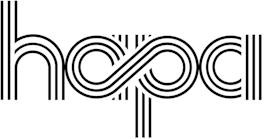 MAGYAR ASZFALTIPARI EGYESÜLÉSH1119 Budapest, Etele út 59-61Tel: +36-1-782-1893, Fax: +36-1-782-2008e-mail:  info@hapa.hu     Internet: http://www.hapa.huXVI. HAPA Fiatal Mérnökök 
Fóruma 
2023. november 7. BudaörsJelentkezési lapJelentkezési határidő: 2023.10.25. A jelentkezési lap másolható, egy jelentkezési lapon egy fő jelentkezését kérjük feltüntetni!Számítógéppel, vagy nyomtatott nagybetűvel kérjük kitölteni. A karika X-elésével jelezze a kért szolgáltatást.Jelentkezem a XVI. HAPA Fiatal Mérnökök Fóruma konferenciára, amely 2023. 
november 7-én kerül megrendezésre a Hotel Holiday Inn-ben, 2040 Budaörs, Rubik Ernő u. 2.Név: …………………………………………………………………    Mobiltelefon: ………………………………………………………Cégnév: …………………………………………………………………………………………………………………………………………Cég (számlázási) cím: ………………………………………………………………………………………………………………………Telefon: ……………………………………………………………    E-mail cím: ……………………………………………………….Részvételi díjRészvételi díjA 15 fő, illetve az azt meghaladó létszámú jelentkezés esetén a részvételi díjból 10%-os engedményt biztosítunk!49.720.-Ft/fő+ÁFA57.520.-Ft/fő+ÁFAVisszaküldendő: Visszaküldendő: A részvételi díj összegét jelentkezésem visszaigazolását követően elektronikusan megküldött díjbekérő alapján, átutalással egyenlítem ki. Tudomásul vesszem, ha jelentkezésem ellenére a konferencián nem veszek részt, a 15 napon belüli lemondás estén a befizetett összeg visszaigénylésére  nincs módKes Reklámügynökség7633 Pécs Lotz K. u. 14/b fsz.3.Mobil: 06-30-9476196E-mail: keszlerkes@t-online.huA részvételi díj összegét jelentkezésem visszaigazolását követően elektronikusan megküldött díjbekérő alapján, átutalással egyenlítem ki. Tudomásul vesszem, ha jelentkezésem ellenére a konferencián nem veszek részt, a 15 napon belüli lemondás estén a befizetett összeg visszaigénylésére  nincs mód